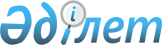 О Жумагалиеве А.К.Постановление Правительства Республики Казахстан от 17 мая 2005 года N 465

      Правительство Республики Казахстан  ПОСТАНОВЛЯЕТ: 

      назначить Жумагалиева Аскара Куанышевича первым заместителем председателя Агентства 

Республики Казахстан по информатизации и связи, освободив от ранее занимаемой должности.        Премьер-Министр 

      Республики Казахстан 
					© 2012. РГП на ПХВ «Институт законодательства и правовой информации Республики Казахстан» Министерства юстиции Республики Казахстан
				